Date: 11th September 2017  Chair Person: Mary BradleyClerk: Becx Carter, 40 Windebrowe Avenue, Keswick, Cumbria, CA12 4JATel: 077866 78283 broughtonparishclerk@hotmail.comDear CouncillorYou are summoned to attend the next meeting of the Broughton Parish Council, which will be held in the Village Hall, Little Broughton on Tuesday 19th September  at 19:00. If you are unable to attend, please pass your apologies to the clerk in advance of the meeting. The Agenda is printed below and I hope you will be able to attend. Yours sincerely,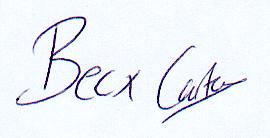 Parish Clerk152/17 Apologies for absenceTo receive and accept apologies and note the reasons for absence153/17 Chairman’s Announcements154/17 Requests for dispensations and declaration of interestsi. Request for DispensationThe clerk to report any requests received since the previous meeting for dispensations to speak and\or vote on any matter where a member has a disclosable pecuniary interest. To receive declarations by elected and co-opted members of interests in respect of items on this agenda.ii. Declarations of InterestMembers are reminded that, in accordance with the revised Code of Conduct, they are required to declare any disclosable pecuniary interests or other registrable interests which have not already been declared in the Council’s Register of Interests.  (It is a criminal offence not to declare a disclosable pecuniary interest either in the Register or at the meeting.) Members may, however, also decide, in the interests of clarity and transparency, to declare at this point in the meeting, any such disclosable pecuniary interests which they have already declared in the Register, as well as any other registrable or other interests.If a Member requires advice on any item involving a possible declaration of interest which could affect his/her ability to speak and/or vote, he/she is advised to contact the clerk at least 24 hours in advance of the meeting.155/17 Minutes of the meeting held on 26th July 2017 To authorise the Chairman to sign, as a correct record the minutes of the last Parish Council Meeting156/17 Public Participation (Max 3 mins per person) Max length 10minsThe Chairman will, at her discretion, allow members of the public to address the meeting, in relation to the business to be transacted at this meeting and to bring matters to the attention of the Council for consideration, and/or inclusion, on a future agenda. No decisions or responses need be provided at this juncture.  157/17 Applications for co-option (2 vacancies)158/17 Police report-To discuss any matters arising from the police report- Community Speedwatch Police & Crime Commissioner response to concerns raised June 17159/17 Update on matters arising from previous meetingsSoddy GapHeritage Lottery Signposts Project 160/17 Clerks Report(Updates on the following issues)- See Clerks Report circulated with this agenda161/17 Play-area Report of damage to baby swing 162/17 Reports from visiting councillors- For information163/17 AllotmentsConsideration and Resolutions associated with pre-meeting paper (Circulated to all councillors) Request from Tenants of Number 11 Nook for Council assistance with a large tree 164/17 Parish Maintenance-Locations for work to be suggested/works to be consideredFootpath Maintenance 165/17 Highways Matters20mph speed limit Great/Little BroughtonRequest for Highways Improvements list- C/Cllr H Graham 	166/17 Correspondence- For DiscussionDigital Inclusion Event- BTCumbria Design Guide FeedbackCumbria Constabulary Public Consultation SurveyOther items of correspondence for information are listed in the Clerks Report
mogestion for commarative installations for key residents- Fspeed limit to the Railway Abbutments on the timescale for next yea167/17 Planning Applications168/17 Planning Decisions 169/17 Finance, Accounts & Governance Payment of Accounts- Listed on Statement of Accounts- Circulated with the meeting papersApproval of Bank Reconciliation and Spend against Budget for September-Circulated with the meeting papers170/17 Councillors Matters An opportunity for Councillors to raise new issues- No decisions can be made on these matters but the Clerk may make investigations and/or they may be placed on a future agenda of the Council 171/17 Date of next meeting Tuesday 17th October 2017-7pmRefLocationProposal2/2017/0411PT Field 0038, Harris Brow, Great BroughtonOutline application for new dwelling2/2017/040391 Main Street, Great BroughtonNew DwellingRefLocationProposalDecision2/2017/0337Glenfield, The Green, Little BroughtonNew DwellingApproved HOU/2017/0136Lawson Garth, Proposed placement of shipping container on propertyApproved 